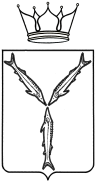 МИНИСТЕРСТВО ОБРАЗОВАНИЯ САРАТОВСКОЙ ОБЛАСТИП Р И К А Зот 19.12.2022 № 2106г. СаратовОб утверждении порядка информированияучастников государственной итоговойаттестации по образовательным программамосновного общего образования и их родителей(законных представителей) по вопросаморганизации и проведения итогового собеседованияпо русскому языку, государственнойитоговой аттестации по образовательнымпрограммам основного общего образования	В соответствии с Положением о министерстве образования Саратовской области, утвержденным постановлением Правительства Саратовской области от 10 июля 2007 года № 267-П, с пунктом 22 Порядка проведения государственной итоговой аттестации по образовательным программам основного общего образования, утвержденного совместным приказом Министерства просвещения Российской Федерации, Федеральной службы по надзору в сфере образования и науки от 7 ноября 2018 года                     № 189/1513, в целях полного и организованного информирования участников государственной итоговой аттестации по образовательным программам основного общего образования и их родителей (законных представителей) по вопросам организации и проведения итогового собеседования по русскому языку, государственной итоговой аттестации по образовательным программам основного общего образованияПРИКАЗЫВАЮ:1.	Утвердить порядок информирования участников государственной итоговой аттестации по образовательным программам основного общего образования и их родителей (законных представителей) по вопросам организации и проведения итогового собеседования по русскому языку, государственной итоговой аттестации по образовательным программам основного общего образования (приложение).2.	Руководителям органов местного самоуправления, осуществляющих управление в сфере образования (по согласованию), управлению специального образования и защиты прав несовершеннолетних, управлению общего и дополнительного образования министерства образования области:2.1.	довести настоящий приказ до сведения руководителей образовательных организаций;2.2.	обеспечить соблюдение порядка информирования участников государственной итоговой аттестации по образовательным программам основного общего образования  и их родителей (законных представителей) по вопросам организации и проведения итогового собеседования по русскому языку, государственной итоговой аттестации по образовательным программам основного общего образования.3.	Государственному автономному учреждению Саратовской области «Региональный центр оценки качества образования» обеспечить подготовку и размещение на официальном сайте государственного автономного учреждения Саратовской области «Региональный центр оценки качества образования»  в сети Интернет справочных материалов для организации информирования участников государственной итоговой аттестации по образовательным программам основного общего образования и их родителей (законных представителей) по вопросам организации и проведения итогового собеседования по русскому языку, государственной итоговой аттестации по образовательным программам основного общего образования, в соответствии с приложением № 1 к Порядку информирования участников государственной итоговой аттестации по образовательным программам основного общего образования и их родителей (законных представителей) по вопросам организации и проведения итогового собеседования по русскому языку, государственной итоговой аттестации по образовательным программам основного общего образования в срок до                        1 декабря ежегодно.	4.	Комитету по государственному контролю и надзору в сфере образования министерства образования Саратовской области обеспечить контроль за соблюдением порядка информирования участников государственной итоговой аттестации по образовательным программам основного общего образования и их родителей (законных представителей) по вопросам организации и проведения итогового собеседования по русскому языку, государственной итоговой аттестации по образовательным программам основного общего образования.5.		Отделу аналитической и организационной работы управления развития профессионального образования и организационной работы министерства образования Саратовской области в течение одного рабочего дня после подписания:5.1.	направить копию настоящего приказа в министерство информации и печати Саратовской области для его официального опубликования;5.2.	разместить настоящий приказ на сайте министерства образования Саратовской области в сети Интернет.6.	Отделу правовой работы управления правовой и кадровой работы министерства образования Саратовской области направить настоящий приказ:6.1.	в прокуратуру Саратовской области в течение трех рабочих дней со дня его подписания;6.2.	в Управление Министерства юстиции Российской Федерации по Саратовской области в течение семи дней после дня первого официального опубликования.	7.	Признать утратившим силу приказ министерства образования Саратовской области от 24 октября 2019 года № 2307 «Об утверждении порядка информирования участников государственной итоговой аттестации по образовательным программам основного общего образования и их родителей (законных представителей) по вопросам организации и проведения итогового собеседования по русскому языку, государственной итоговой аттестации по образовательным программам основного общего образования».8.	Контроль за исполнением настоящего приказа возложить на заместителя министра – начальника управления общего  и дополнительного образования.Заместитель Председателя ПравительстваСаратовской области - министр образования Саратовской области                                М.И. Орлов